Attendance list CPD category 1 activityValidated by the IEEE South  Section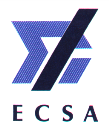 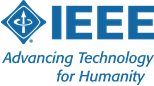 NB: No credits will be awarded if this list has not been filled in and signed.Activity number:Activity name:Activity name:Date: 2015/___/___List ___ of ___No of credits: _______Name of presenter:Signature:Signature:Engineer: Name & SurnameECSA#E-mail address(for electronic proof of attendance)Mobile number (optional)IEEE member#Signature123456789101112